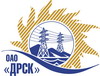 Открытое Акционерное Общество«Дальневосточная распределительная сетевая  компания»Протокол заседания Закупочной комиссии по вскрытию поступивших конвертовг. БлаговещенскСпособ и предмет закупки: Закрытый электронный запрос цен на право заключения Договора на выполнение работ:  закупка 85 - Проектно-изыскательские, строительно-монтажные и пуско-наладочные работы по объектам распределительных сетей СП ЦЭС для нужд филиала "ХЭС" (ПИР, СМР) (Технологическое присоединение потребителей)» лот 1 – Технологическое присоединение к электрической сети ОАО «ДРСК» с заявленной мощностью до 150кВт на территории ЮРЭС (ПИР, СМР);лот 2 - Технологическое присоединение к электрической сети ОАО «ДРСК» с заявленной мощностью до 150кВт на территории СРЭС (ПИР, СМР). Закупка проводится согласно ГКПЗ 2015 г. раздела  2.1.1 «Услуги ТПиР»  № 85 лот 1, 2  на основании указания ОАО «ДРСК» от  06.02.2015 г. № 20.Плановая стоимость закупки:  лот 1- 4 297 665,00 руб. без учета НДС; лот 2- 10 762 099,00 руб. без учета НДС.ПРИСУТСТВОВАЛИ:Три члена постоянно действующей Закупочной комиссии ОАО «ДРСК» 2 уровняИнформация о результатах вскрытия конвертов:лот 1 – Технологическое присоединение к электрической сети ОАО «ДРСК» с заявленной мощностью до 150кВт на территории ЮРЭС (ПИР, СМР)В адрес Организатора закупки поступило 6 (шесть) Предложений на участие в закупке, с которыми были размещены в электронном виде на Торговой площадке Системы www.b2b-energo.ru.Вскрытие конвертов было осуществлено в электронном сейфе организатора запроса предложений на Торговой площадке Системы www.b2b-energo.ru автоматически.Дата и время начала процедуры вскрытия конвертов с предложениями участников: 10:28 (время местное) 13.02.2015 (было продлено на 28 мин., 58 cек.) Место проведения процедуры вскрытия конвертов с предложениями участников: Торговая площадка Системы www.b2b-energo.ruВ конвертах обнаружены предложения следующих участников запроса цен:лот 2 - Технологическое присоединение к электрической сети ОАО «ДРСК» с заявленной мощностью до 150кВт на территории СРЭС (ПИР, СМР)В адрес Организатора закупки поступило 4 (четыре) Предложения на участие в закупке, с которыми были размещены в электронном виде на Торговой площадке Системы www.b2b-energo.ru.Вскрытие конвертов было осуществлено в электронном сейфе организатора запроса предложений на Торговой площадке Системы www.b2b-energo.ru автоматически.Дата и время начала процедуры вскрытия конвертов с предложениями участников: 10:25 (время местное) 13.02.2015 (было продлено на 25 мин., 57 cек.)Место проведения процедуры вскрытия конвертов с предложениями участников: Торговая площадка Системы www.b2b-energo.ruВ конвертах обнаружены предложения следующих участников запроса цен:РЕШИЛИ:Утвердить заседания Закупочной комиссии по вскрытию поступивших на закрытый запрос цен конвертов.Ответственный секретарь Закупочной комиссии 2 уровня ОАО «ДРСК»	М.Г. ЕлисееваТехнический секретарь Закупочной комиссии 2 уровня ОАО «ДРСК»	Е.Ю. Коврижкина№ 254/УКС-В13.02.2015№п/пНаименование Участника закупки и его адресЦена предложения на участие в закупке без НДС, руб.1ООО «Актис Капитал»г. Хабаровск, ул. Волочаевская, 8Цена: 4 297 000,00  руб. без учета НДС (5 070 460,00 руб. с учетом НДС). 2ООО «Амур-ЭП» г. Хабаровск, пр-т 60 лет Октября 128аЦена: 4 297 665,00  руб. без учета НДС (5 071 244,70 руб. с учетом НДС). 3ООО «ЭК «Энерготранс»г. Хабаровск, ул. Трехгорная 8Цена: 4 296 900,00 руб. без учета НДС (5 070 342,00 руб. с учетом НДС). 4ООО «МЭС-ДВ»г. Хабаровск, ул. Союзная, 23БЦена: 4 297 665,00  руб. без учета НДС (5 071 244,70 руб. с учетом НДС).  5ООО «Дальтрансэлектроналадка» г. Хабаровск, ул. Большая, 12Цена: 4 297 665,00  руб. без учета НДС (5 071 244,70 руб. с учетом НДС). 6ОАО «Востоксельэлектросетьстрой» г. Хабаровск, ул. Тихоокеанская, 165Цена: 4 297 665,00  руб. без учета НДС (5 071 244,70 руб. с учетом НДС). №п/пНаименование Участника закупки и его адресЦена предложения на участие в закупке без НДС, руб.1ООО «Актис Капитал»г. Хабаровск, ул. Волочаевская, 8Цена: 10 762 000,00  руб. без учета НДС (12 699 160,00 руб. с учетом НДС). 2ООО «Амур-ЭП» г. Хабаровск, пр-т 60 лет Октября 128аЦена: 10 762 099,00  руб. без учета НДС 12 699 276,82 руб. с учетом НДС). 3ООО «ЭК «Энерготранс»г. Хабаровск, ул. Трехгорная 8Цена: 10 762 099,00  руб. без учета НДС 12 699 276,82 руб. с учетом НДС). 4ООО «Дальтрансэлектроналадка» г. Хабаровск, ул. Большая, 12Цена: 10 762 099,00  руб. без учета НДС 12 699 276,82 руб. с учетом НДС). 